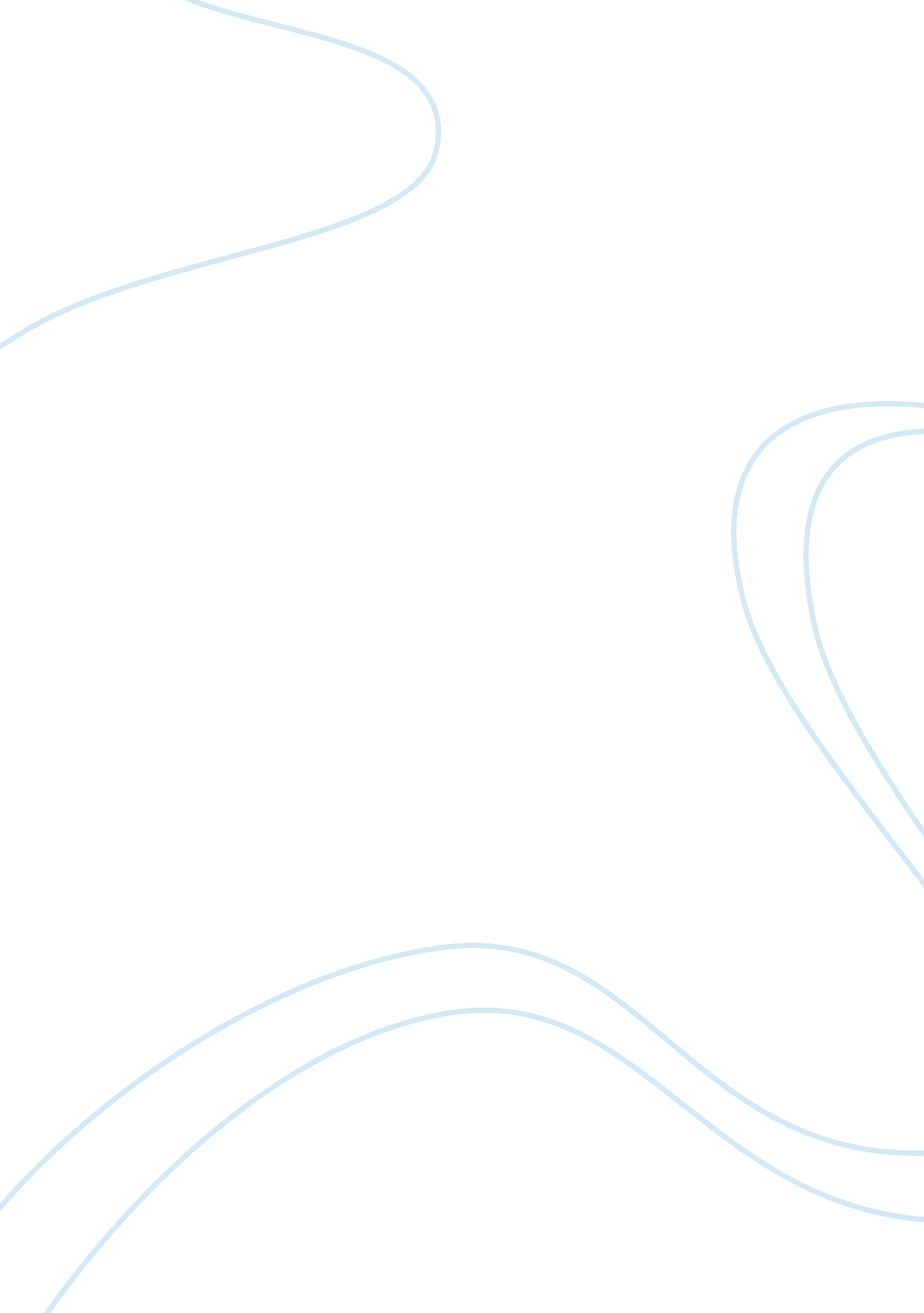 Pattern of multinational corporation based on cultural difference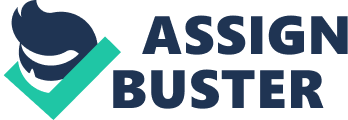 With the development of economical globalisation, the internationaloperation has become an of import tendency of development for enterprises. Multinational corporations are playing more and more of import functions in theworld economic system. While acquiring the large universe market, they have to be confronting morecomplex internal and external direction environments. The cultural differenceis a noticeable influence factor. With more pattern of direction, moremanagers and bookmans began to pay attending to this job and make a batch ofresearches. How to cut down the inauspicious influence of civilization difference inmultinational corporation ‘ s human resource direction ( HRM ) has become afocus in the field of trans-culture direction. Subordinates and joint ventures in foreign states are primary vehicles to market merchandises internationally and to take advantage of the fabrication capablenesss of other states ( Li and Scullion 2006 ) . Supplying with the competitory labour cost and abundant resources, China now is the ideal fabrication human dynamo where foreign investings have been dining up over the past decennary. However, “ if there are major additions to be made, there are besides hazards. One of these is the direction of human resources ( SergeantA and Frenkel 1998 ) ” . Challenged by chiefly the civilization differences, pull offing the Chinese employees is ne’er an easy undertaking for a foreign director. The high rate of turnover has been a significant job in pull offing Chinese employees in joint ventures in the People ‘ s Republic of China ( Beamer, 1998 ) . Many of the foreign executives still hold the construct that Chinese employees are eager to work for foreign companies in order to larn those advanced direction cognition and so on, and merely believe that the employees ‘ committedness is driven by such attitude. And hence behave similar revivalists on a mission to change over Chinese people to Western concern patterns ( Jean 2009 ) . However, as mentioned by Courtois ( 2009 ) , the outlooks and word pictures of Chinese subjects are switching. Mentioned by Gross ( 2007 ) every bit good, “ most significantly, there is the demand to guarantee that differences in local patterns and direction are ironed out. At the really least, such differences should be understood and respected ” . A In another word, it is important that foreign directors shall understand the importance of larning how civilization difference could be a cardinal issue when pull offing Chinese employees and hence do certain that they have the right attitude on pull offing Chinese employees before they start it. Cross-cultural research workers have argued for the demand to develop models that can assist people from different civilizations overcome obstructions to work together fruitfully ( Bond 2003 ) . Some of the typical Chinese civilization which are easy to be involved in work must be to the full understood and foreign executives shall be cognizant of how to play with these civilization differences so that enable themselves to pull off people in an effectual manner. Such direction which is based upon larning the civilization and behaviour of Chinese employee will assist the company to organize a stable and efficient HRM method in the long tally. With increasing of the practical experience gained by foreign executives, more and more typical work related Chinese civilization has been familiarized by western states. Such as “ face ” and “ guanxi ” , were one time and possibly still are the difficult civilization constructs for foreign executives to cover with when pull offing Chinese employees. Another ambitious issue foreign directors have to face is that there is no such mature HRM cognition in China. In earlier clip, Child ( 1994 ) pointed out HRM is absent in Chinese companies while late Li et Al. ( 2007 ) mentioned that “ in China, HRM policy and pattern are in a province of flux ” . Therefore, this has made it hard for foreign directors to present their preferable attack in joint ventures ( SergeantA and Frenkel 1998 ) . Literature Review Human resources direction theory Human resources direction maps Human resource direction ( HRM ) is a map in an administration wherein it focuses on employee-related activities. In other words, it deals with the direction of, enlisting of and supplying way for the people who work in the administration. It is normally involved with issues that are related to people. Among these is the procedure of hiring, administration development, compensation, health, employee motive, disposal, public presentation direction, safety, preparation, communicating and the benefits. Similarly, Ledge ( 2005 ) states that human resource direction is the direction of a work force and it can be both an academic theory and concern pattern. In add-on, Harmonizing to Lipiec ( 2001 ) , human resource direction is the procedure of organizing an administration ‘ s human resources, or employees, to run into organizational ends. Human resource professionals deal with such countries as employee enlisting and choice, public presentation rating, compensation and benefits, professional development, safety and wellness, prediction, and labour dealingss. Monetary value ( 2004 ) defines human resource direction as a belief of people direction on the thought that human resources are important factors in keeping the success of a concern. He discussed that a company obtains a competitory advantage by practising an efficient use of its forces, utilizing their expertness and creativeness to make the administration ‘ s intents. Furthermore, human resource direction ( HRM ) seeks to use capable, flexible and committed forces. In contradiction, Bach ( 2005 ) stated that HRM is unitarist, the involvements of employees and other stakeholders are marginalised, there is a great importance on the single house that is channeled on each employee, there is a logical playing down of external and corporate issues. Some of the challenges today in human resource direction are keeping a diverse work force, covering with major technological alterations, maintaining up with governmental ordinances, managing corporate restructuring and downsising, and explicating schemes indispensable to personnel direction. These challenges need to be addressed in order to render an effectual direction of human resources. It is said that the doctrine of human resource direction is based on the simple belief that human resources are the most of import plus in accomplishing and sustained concern success. This realization became the drive force behind the creative activity of human resource direction ensuing in administrations taking a strategic attack to the direction of their people. The true worth of human resource direction is going more widely understood as human resource direction steadily interweaves all facets of people direction and development within the company. Therefore, the HR has to derive cognition of and go skilled at in the host state because the scene may be diametrically opposed to the place state. Even on a more personal note, directors in HR have a batch to make with the employees in the company. Particularly in a foreign state, the director should be cognizant of the local patterns and traditions if there are any. The periphery benefits the company offers may hold to be adjusted in relation to what the host state deems acceptable. Sing all these duties and the branchings involved if there is no proper execution, the place as HR director should be handled by 1 who has relevant makings and experience. Although the cognition may be gained and experience earned, it is necessary chiefly because the undertakings involved calls for managerial maps. They may non be really necessary if the demand is for HR staff. As a member of the staff, there will be a batch of information to be gleaned and finally, imbued. However, as the place specifically requires managerial maps, so should at that place be expertness in the field. HRM should non be underestimated. Efficient direction is no average effort, particularly in a foreign scene like in host states where there are a myriad of differences in the societal, cultural, political, economic and ethical facets. Overall, it can be said that the human resource direction is non merely about the functional duty of a company. More so, there is a demand for directors to take part in the patterns of the human resources in a day-to-day footing. In other words, the human resource direction is non merely a mere section of the company but it entails the active engagement of the caput of the company such as the director ( “ Human Resource Management, ” 2007 ) . we adopt a holistic position in sing the impact of the state ‘ s environment every bit good as the transnational corporations ( MNCs ) scheme on human resource ( HR ) patterns. More significantly, we argue that within MNCs human resource direction ( HRM ) is playing a cardinal function in the procedure of equilibrating local and planetary forces. HR can be critical in assisting MNCs ‘ trade with local differences while besides assisting the company implement patterns that are critical for its planetary scheme. Specifically, we argue that HR plays a cardinal function in developing societal capital, which may supply the necessary “ replacements ” for formal control that would otherwise be neglected. Our part lies chiefly in sketching how this new function of making human capital confers on HR the undertaking of filtrating mission-critical patterns through a “ localisation mesh ” that ensures success. In add-on, given the importance of societal capital as an informal mechanism that allows MNCs to organize and incorporate activities, we suggest ways in which an MNC can construct societal capital within the context of the Latin American pan-regional cultural values. 2. 3 International Human Resource Management International human resource direction or IHRM is about the direction of people in the international environment. By international, IHRM implies that it involves the intersection of multiple Fieldss in the direction. For case, it includes the human resource direction every bit good as international direction. Through the phenomenon of international human resource direction, one is able to derive a broader significance and apprehension of the traditional HRM ( Academy of Management Human Resource Division, 2004 ) . Many expatriate human resource ( HR ) policies, peculiarly in the country of compensation, remain rooted in the yesteryear because they continue to prefer the exile over local staff and do non take into history the increasing makings and aspirations of these local employees. Inequitable intervention leads to moo committedness and hapless work public presentation among local staff. More significantly, unjust intervention creates tenseness between local and expatriate employees and causes the local staff to be less willing to be concerted or supportive of the exiles with whom they have to work. Without local support, exiles may see greater trouble seting to their new occupations and the new environment, which is a lending factor in the failure of exiles. It is critical that transnational companies are cognizant that some bing HR patterns have potentially unintended negative effects and that pretermiting the impact of these patterns on local employees hurts the effectivity of the organisation every bit good as the ability of exiles to win in their assignment. Harmonizing to Briscoe and Schuler ( 2004 ) , there is an increasing demand to discourse the issue on international human resource direction because the behavior of concern is progressively international in range and pull offing human resources is critical to the successful behavior of planetary concern. With the emerging tendencies such as globalization and modernization, the procedure of international human resource direction is greatly affected. Particularly, the alterations incurred by international human resource direction have been greatly shaped by these tendencies. Through globalization, there is a sensed disappearing of the national or geographic boundaries. The behavior of concern activities from one state to another has become extremely possible through the globalization procedure. And with the assistance of modernization, the behavior of concern personal businesss or activities has become faster and more convenient. Budhwar and Debrah ( 2001 ) provide assorted factors that paved the manner for the increased demand in human resource direction by concern administrations. Harmonizing to them, human resource direction is all the more of import because of the increasing degrees of globalization every bit good as internationalization of concern, the growing of new markets ( such as in Africa, Eastern Europe, China, India, South-East Asia and Latin America ) , the growing of new international concern axis ( such as NAFTA, the European Union, ASEAN ) and an increased degree of competition among houses at both national and international degree. And so, it seems to be that the universe develops to go a ‘ global concern small town, ‘ thereby increasing the demand to cognize the ways in which directors in assorted parts of the universe header with the jobs and issues that are related to the direction of human resources. This survey aims to acquire a clearer image of why transnational companies ( MNCs ) send out exiles. It identifies three organisational maps of international transportations: place filling, direction development and coordination and control. Based on an empirical survey with consequences from 212 subordinates of MNCs from nine different place states, located in 22 different host states, it shows that the importance that is attached to these maps differs between subordinates in MNCs from different place states, between subordinates in different host parts and in add-on varies with the degree of cultural difference. Sees place filling as most of import for subordinates of US and British MNCs and in the Latin American and Far Eastern parts. It argues that these differences might hold of import effects for expatriate direction. It sees direction development as most of import for subordinates of German, Swiss and Dutch MNCs and as be givening to happen more in Anglo-Saxon states than in the Far East. Indeed, the internationalization of about all concern is apparent on the prevalence of MNCs/MNEs ( Multinational Corporations/Multinational Enterprises ) . And so, as the concern administrations become more active in the international sphere, the demand for human resource direction becomes more important. But as one tends to venture into the international concern, there are more jobs and issues that need to be addressed. And so, the globalization of concern nowadayss the directors and the administrations more challenges and troubles particularly in the field of human resource direction. This has been confirmed by Clark et Al. ( 1999 ) by saying that while there is an increasing figure of administrations that seek to run in foreign markets, there is besides an increasing challenge for the international direction of human resources. Among the cardinal three challenges to international HRM are marginality, parochialism and ethnocentrism. With this, it is indispensable to develop a better apprehension of, and sensitiveness to, the impact of different national scenes on the direction undertaking. 2. 4 Significance of Human Resource Management The demand for human resource direction by concern administrations, particularly the major 1s, is important to its success. In fact, this facet can non be eliminated by administrations if they are to guarantee an effectual and successful behavior of concern. This is because human resource direction serves as an organizational map that realises the ends of the company. With the effectual direction of human resources, the company is besides effectual in the behavior of its activities or the delivering of its concern. And so, it can be said the human resource direction is built-in to the success of every concern administrations. Jahn ( 1999 ) considers the worlds as the greatest assets of the administration. Because without the worlds, administrations will non be able to finish the mundane maps such as hard currency flow direction, covering with clients, pass oning through all signifiers of media every bit good as doing concern minutess. Indeed, it is the worlds and their potencies that drive the administration. The human resource direction ensures that employees are able to run into the ends of the administrations. In other words, HRM maximises the productiveness of an administration through the procedure of optimizing the effectivity of its employees. And in malice of the ever-increasing gait of alteration in the concern universe, this authorization on HRM is improbable to alter in any cardinal manner. Harmonizing to Encyclopedia of Small Business ( 2002 ) , the basic mission human resources will ever be to get, develop, and retain endowment ; align the work force with the concern ; and be an first-class subscriber to the concern. Furthermore, the managing of international employees by transnational and domestic administrations is perceived to be of import in the altering landscape of the concern environment. In fact, there has been a cardinal alteration in the planetary thought, as evident in the actions, of the administrations. With this, human resource direction is of import in gaining the demand for administrations to stay advanced in what may be undertaking and rationalizing markets or even markets that are being shaken up by new entrants and new competitory behaviour. Meanwhile, the enterprises which are aimed at bettering the fiscal, temporal every bit good as functional flexibleness are introduced in order to turn to the demand to present the extremist cost betterments. And with the increasing flexibleness, there is besides the desire of the houses to alter their employee and their sense of engagement ( Brewster, Harris and Sparrow, 2004 ) . Today, the true worth of employees among concern houses is more widely expressed through human resource direction. The thought that human resources are the most of import plus in accomplishing and sustained concern success becomes the drive force behind the creative activity of human resource direction ensuing in administrations taking a strategic attack to the direction of their people. Since this conceptual realization, human resource direction has become progressively influential in the manners and executions of corporate scheme. A reappraisal of the beginning guides us in supplying an equal definition of strategic HRM. Management development as defined by Bromley as follows: “ A witting and systematic procedure to command the development of managerial resources in the organisation for the accomplishment for ends and schemes ” ( Molander, C. ( 1986 ) Management Development. Bromley: Chartwell-Bratt ) “ The traditional construct of work force or sequence planning ( calculating vacancies and/or new cognition, accomplishments, and abilities, identifying/cultivating in-house and outside endowment pools ) is more of import than of all time in a fast paced environment. ” ( Robert Kreitner. , 2001 ) . The thought Human Resource Management ( HRM ) came from the U. S. in the 1980s because the companies in USA were developed at that clip, because of this, the theoretical accounts of Strategic HRM were emerging. The strategic HRM pays its attending to the work force planning. It focuses on the effectual direction of people. It views people as a beginning of competitory advantage. HRM is a strategic manner of developing, motivation and deriving the potency of both the people and the external resources. The combination of a globalized work force with monolithic mobility is obliging organisations to work with turning Numberss of people from different civilizations, with different imposts, values, beliefs, and patterns. This article describes some of the factors HR directors and company leading must account for to make planetary people policies and patterns that reflect the common civilization of the organisation, yet adapt to local worlds and concern demands. Cases drawn from the writer ‘ s confer withing work with transnational concern non merely depict specific challenges faced by those houses, but besides highlight the broader tendencies that all planetary companies need to understand and pull off. As transnational corporations become progressively cardinal to the universe economic system, the demand to pull and retain executives to pull off these corporations additions in importance. For the transnational executive, the traditional concern maps of selling, finance, production and forces must be synthesized with unfamiliar political, economic and sociocultural systems. These alone dimensions of the transnational executive ‘ s occupation require a reward/compensation system that considers these diverse variables. Through a elaborate literature reappraisal and treatments with specializers in the field, 13 factors were identified as being alone to the transnational executive ‘ s occupation: ( 1 ) size of the company, ( 2 ) figure of exiles abroad, ( 3 ) industry features, ( 4 ) relation rising prices, ( 5 ) relation life costs, ( 6 ) cultural differences, ( 7 ) currency fluctuations, ( 8 ) relation purchasing power, ( 9 ) trouble with communicating systems, ( 10 ) freedom to move enjoyed by the executive, ( 11 ) key strategic and fiscal steps for which the executive is responsible, ( 12 ) exposure to different legal systems, and ( 13 ) working under different political systems. These factors were so presented ( via questionnaires ) to samples of international line executives and human resource direction executives, who were asked to rate the desirableness of utilizing these variables in a compensation plan for international executives. The similarities and differences of sentiments contained in their responses were analyzed, and grounds for the differences were studied and documented. Finally, utilizing statistical techniques, the research worker developed a set of decision-making systems that incorporated many of the traditional and untraditional variables developed earlier in the research. Customer satisfaction has become a really of import facet of concern direction in the high engineering market. Companies that provide merchandises and services worldwide frequently are concerned that client satisfaction may be impacted by cultural differences. This survey examines steps of client satisfaction in countries around the universe to find whether or non there is a difference in satisfaction tonss provided by Help Desks. A sample of more than 11579 studies from three big international companies in the computing machine and medical electronics countries was used. The statistical consequences at a 5 % assurance degree indicate there is a difference in client perceptual experience in Help Desk support between that provided to US clients than that provided to Thailand clients. The consequences clearly indicate that companies need to understand these differences in order to optimise the usage of their resources and to set their service offerings to react to their different client demands and outlooks. A turning organic structure of research has challenged the normally recognized position that multinationals have evolved into globally incorporate webs, showing alternatively that such organisations are sites of struggle between viing reasons emerging from typical national institutional contexts. However, this research has neglected professional service houses ( PSFs ) in malice of them frequently being held as examples of the incorporate web theoretical account. This article redresses this instability by concentrating, in peculiar, on how PSFs seek to organize the horizontal flow of their human resources as a mechanism of inter-unit cognition sharing. The intent of this paper is to analyze the consequence of single factors on the transportation of human resource direction ( HRM ) cognition in Chinese subordinates of transnational corporations, and to research the relationships between single factors and present the construct of joint effect-integrated capableness. Based on the impression that certain factors can impact cognition transportation ( KT ) , Cindyi?? 2008i?‰ examines the consequence of four factors, i. e. cultural difference and adaptability, linguistic communication and communicating, working relationship, and motive and willingness, on the transportation of HRM cognition. Datas were collected through semi-structured interviews conducted between January and April 2004 and an exploratory informations analysis was carried out with the aid of Nvivo package. The survey has found that Chinese HR directors have the ability of all four factors to ease the transportation of HRM cognition. The findings further suggest that incorporate capability-joint consequence could be generated from the four factors and impact the transportation procedure jointly. When the capableness is positive, it facilitates the transportation. Conversely, when the capableness is negative, it impedes the transportation. The findings non merely widen the apprehension of the consequence of individual factor on KT, but besides the interrelatedness between single factors, their joint effect-integrated capableness and the transportation procedure. Existing research has concentrated on analyzing the consequence of individual factor on KT, cognition direction by and big. There is small research look intoing the correlativities between single factors. He addresses this spread and introduces the construct of joint consequence, integrated capableness. Alleged cross-culture human resource direction, the endeavor is cross-cultural human resources direction. Cross cultural endeavors, merely as its name implies, it is to indicate to by from different cultural backgrounds and cross-cultural differences exist composed of staff. In cross-cultural in human resources direction, endeavor or the company is due by the two states or transnational companies in the host state composed of partnership and across the state, the authorities and international concern direction of cross-cultural economic entity, so the cultural factors of influence transnational endeavor is comprehensive. Research method and methodological analysis There are two research methods, that is, qualitative and quantitative research methods. The former focal points on a descriptive method, the laster is to be gathered from the beginning are in descriptive signifier and therefore may change based on the beginning or the respondent. quantitative research method can be utile for the survey if the focal point is on driving towards a point or deducing a peculiar information based on the other information that were gathered. We try to unite both the qualitative and quantitative research method. 2. 1qualitative and quantitative research While the research will be utilizing statistical agencies for the reading of the informations, descriptive appraisal will besides be combined to give the research worker more insight refering the cultural adaptability of companies in the foreign market every bit good as issues sing the human resource direction of the corporations. so one of the most of import attacks for this research is the semi structured interview which can supply abundant nonsubjective information and assist me to derive penetration into the related jobs and phenomena. Interview can be more in-depth and can turn to more complex hypotheses and it is easier to obtain the appropriate respondent through interview ( Alderman 2009 ) . In order to research the thoughts behind related jobs, both foreign directors and representatives of Chinese employees will be interviewed as I believe that comparing of thoughts from both sides will assist this research to bring forth more deepness and nonsubjective position towards the research inquiry. Furthermore, the information provides by Chinese employees could research the thought of how Chinese employees view their foreign directors ‘ direction methods, and that paves the manner for farther analysis. The interviewed will be conducted with both structured questionnaire and free talk. The purpose of such a design is to roll up basic required informations for analysis and obtain any new thoughts could perchance be given by interviewees at the same clip as the interview goes on. Besides, through interview, other specific HRM patterns could be explained in a item manner, issues such as enlisting, public presentation direction, preparation, keeping, etc. These information are indispensable for the research to deploy the analysis of HRM issue. Beside, with these informations gained from the interview and the old reappraisal of related literatures, a qualitative analysis could be achieved eventually. Another effectual attack is email contact with cardinal individuals in the organisation. Such attack is peculiar effectual as the manner of operating it is comparatively easy and free. When the research returns, some new information may necessitate to be acquired in order to assist develop necessary analysis in different phase of the research. Through email contact, such information acquisition could be achieved in an effectual manner. Telephone interview could be more effectual compared to e-mail contact, nevertheless, sing that the subject of the conversation may non be that free as it involves different civilization and thoughts about other people ‘ s behavior and so on, hence, telephone interview is non an appropriate attack for this research. In add-on, one of the superior directors from central offices who is in charge of the overall HRM within the whole group will besides be contact through electronic mail. By making so, a position on pull offing Chinese employees in the subordinate from the parent company could be derived, which could assist the research to accomplish a more complete analysis towards the subject. Meanwhile, email contact could besides be perceived as an effectual manner to turn out the information gained from interview. Questions in the electronic mail will be designed otherwise harmonizing to the place and the function of the receiving system within the company. 2. 2Comparative research Comparative research focal point is found the differences and similarities between different civilizations, and so find what theory is applied to all civilizations, which is merely applicable to a peculiar cultural background. This method is non the premiss of alleged organic structure civilization, merely different civilization of the similarity is believed to be the cosmopolitan phenomena. Most experts and bookmans all old is adopted the method of comparing research of cross-cultural direction jobs, because in the direction of cross-cultural environment, you need to place the differences between the different civilizations, and merely after comparing to place. 2. 3 Data Collection Design For the research scheme of this survey, the cardinal thought is to do comparing of related literatures and empirical experiences provided by pass oning with related employees in the instance survey, so that to obtain depth apprehension of sentiments explained by those related literatures and to explicate the practical state of affairs with more comparative literature reappraisals, hence, to accomplish a more overall and practical research on this subject through such comparison. For the research design of this survey, fundamentally, this research will be conducted based on a instance survey of a transnational fabrication company in China. Before that, comparative literature reappraisal will be processed in order to bring forth more accurate analysis and thoughts on the research inquiry. The ultimate quality and success of research are frequently a contemplation of the clip and attempt invested in developing research thoughts and constructs, a phase of be aftering that includes going familiar with the literature ( Congdon and Dunham 1999 ) . Then, taking the advantage of the fact that I had been working for the company for about 5 old ages and had built up good relationship with all related directors and other employees, I can easy acquire entree to the company and acquire sufficient information as required for this research. Besides, the company is demoing great involvement of this research and would wish to collaborate with my work since this research could somehow assist them to better the direction of Chinese employees in some manner. This research adopted the personal administered questionnaire. Clark et Al, ( 1998 ) stated that the great advantage of the personally administered questionnaire is that the research worker has more control, can clear up or reiterate any inquiries and can beef up open-ended inquiries by leting larger replies and inquiring auxiliary inquiries. Through this procedure, new factors possibly identified and a deeper apprehension of the capable affair may ensue. On the other manus, the disadvantage of this method lies in the fact that the interviewer could present prejudices in the informations aggregation procedure either through their introductory sentence, facial express and gestures ( Sekaran, 2000 ) . cultural differences on human resource direction of transnational companies. The influence of cultural differences on direction of transnational corporations the positive impact of cultural difference to transnational direction In the direction of transnational corporations, the apprehension of cultural differences is a gradual procedure, ne’er once more to the witting, the influence of the two sides. Until the 1980s, with the deepening of the research of transnational companies, people ‘ s understanding to go comprehensive, viz. the cultural differences and multicultural for transnational company has its negative influence of inauspicious side, besides has its positive and good side. When the transnational companies need to develop new undertaking development, such as the development of new thoughts, new selling program, and following new concern signifiers, is the chance of opinion, and transnational companies in the multicultural becomes really favourable. multicultural to transnational companies to bring forth new thoughts and new ideaMulticultural to transnational companies more easy to a certain inquiry from multiple positions analysis, from several facets, from assorted degrees of apprehension. Multicultural many point of views, transnational companies in a more profound appreciation of the job, entirely and exhaustively. This is evidently a individual civilization enterprises hard to obtain advantages. Many position is merely multicultural direct to transnational companies. More significantly, the cultural diverseness that transnational companies to bring forth new thoughts, new thoughts and new thoughts. Harmonizing to the general regulation of invention, a comprehensive and profound apprehension of the job is the stipulation of invention, complementary, complementary, is an of import manner of invention, utilizing the new manner of thought is the most advanced effectual method. Multinational companies in multicultural direction forces to intensify the apprehension of the jobs, and do them to a job with a more comprehensive cognition, coupled with the multicultural brings contend that the more unfastened field direction, make a job work outing more options. A civilization of a job, the apprehension and the apprehension of another sort of civilization in its manner of thought, processing, nature is the new point of view, the new thought, the new thoughts. 2 multicultural make transnational companies have more picks Because each civilization on a peculiar inquiry has its apprehension and work outing methods, hence, multicultural to transnational companies in work outing a peculiar jobs, have more picks. The other is to do direction of transnational corporations increased flexibleness, besides make multinationals increased problem-solving accomplishments, direction of transnational companies and artistic activities become higher efficiency. 3 multivariate civilization that transnational companies are more likely to develop in the international market Multinational companies in the multicultural make endeavor directors ‘ understand civilization in endeavor ‘ s endurance and development of of import significance. Therefore, they were able to consciously functions, more properly understand another civilization of consumer demands and outlooks for endeavors to develop, the client is the national features of the selling scheme, developed by the clients with its cultural feature of popular merchandises and services. Human resources direction for cross-cultural apprehension, this is suited for transnational companies established cultural features of the theoretical footing of the direction manner. Is multi-culture and cross-cultural direction of transnational corporation direction and makes a wholly different civilization background of human resources with rich assurance, efficiency, and accomplishment. the negative influence of cultural difference to transnational direction See cultural differences to the transnational corporation direction positive impact on at the same clip, we can non disregard the negative influence on people, this is when the first to recognize internationalisation, even till today, there are still ignore this because of failure instances. Cultural differences on the negative influence of direction of transnational corporations chiefly embodies in: cultural differences make its direction go more complicated Due to cultural differences, transnational company staff have different values, beliefs and traditional civilization, which determines their different demands and outlooks, and the corresponding to run into the demands and outlooks of different norms and behaviour. A U. S. transnational companies in different cultural background of American directors of the employee study, for illustration: attitude: if you do n’t O. K. of your silence will: because you ca n’t oppose company, B you directors afterwards and exchange positions, C for your director ‘ s foreman expostulation, D with your director straight publically discoursing this affair. Surveys show that most of the Asians will take A, because Asiatic civilization to senior status. The Nipponese than human relationship so pick B. In Arab civilization, the employee can work out his supervisor and the differences, will happen the higher authorization, so choose C. While Americans notice, more pick D manner equal. If I do n’t understand the difference between cultural civilization, and USES a individual or to their native civilization of direction manner, it can be hard to obtain concern success. Multinational companies in the same behaviour of the employee does non intend that they have a consistent significance. Multinational companies to hush the employee may be expressed support, may besides utilize silence to state against, or in silence to make n’t understand, do n’t care. This sense of uncertainness for transnational companies, human resource direction of increased the trouble. In add-on, in order to do staff on the footing of different cultural demands and outlooks can fulfill demand of transnational companies, direction activities harmonizing to different features of civilization to pass on, motive, leading and control, it besides makes direction activity has become more complicated. Furthermore, the cultural differences and even leads to confusion in the direction of transnational companies and struggle. the cultural differences that transnational company decision-making activities more hard Due to cultural differences, transnational companies frequently appears in communicating and exchange of errors and misconstruing. To do determinations can reflect the hope and employees, frequently in decision-making, and hearing before for employees to determination sentiment and the suggestion, and from the cultural differences makes it hard to communicating. Besides because of cultural difference, transnational company staff have different demands and outlooks, work motive, this makes the trouble agreed transnational company, can you accept the understanding and decision-making, therefore increasing the transnational companies in the trouble of the determination. cultural differences make the determination and execution transnational company integrity is going more hard action First, for endeavor ‘ s determination and direction system, and different cultural employees frequently have different apprehension and so on work have different behaviours. Second, even for decision-making and direction system of apprehension is similar, besides may hold different behaviours. Again, “ state ” might do staff in order to expose its being and intentionally demo different behaviour. Therefore, cultural differences make determinations in the transnational companies and the trouble of execution of incorporate action. In the external concern, because linguistic communication, imposts and values on cultural differences make concern environment is more complex, therefore increasing the market operation trouble. Due to the cultural struggles caused the market chance loss and concern failure, is common. Such as Al, & A ; T, good net income and Philips tripartite demolished eventually established a joint venture company, its are in the root of failure. The research shows that foreign direction experts, about 35 per centum to 45 per centum of the transnational corporation is a failure, the chief ground is to disregard the cultural differences. Therefore, cultural differences, and whether the importance of different civilizations, whether can accommodate to the success of the transnational company plays an of import function. instance survey findings and treatment decision 